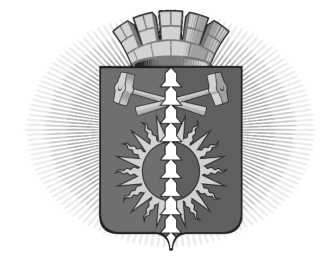 АДМИНИСТРАЦИЯ ГОРОДСКОГО ОКРУГА ВЕРХНИЙ ТАГИЛПОСТАНОВЛЕНИЕот 21.01.2020от 21.01.2020           № 19г. Верхний Тагилг. Верхний Тагилг. Верхний Тагилг. Верхний ТагилО внесении изменений в Постановление администрации городского округа Верхний Тагил от 04.04.2014 № 207 «Об обеспечении питанием обучающихся по очной форме обучения в муниципальных общеобразовательных организациях городского округа Верхний Тагил»О внесении изменений в Постановление администрации городского округа Верхний Тагил от 04.04.2014 № 207 «Об обеспечении питанием обучающихся по очной форме обучения в муниципальных общеобразовательных организациях городского округа Верхний Тагил»О внесении изменений в Постановление администрации городского округа Верхний Тагил от 04.04.2014 № 207 «Об обеспечении питанием обучающихся по очной форме обучения в муниципальных общеобразовательных организациях городского округа Верхний Тагил»О внесении изменений в Постановление администрации городского округа Верхний Тагил от 04.04.2014 № 207 «Об обеспечении питанием обучающихся по очной форме обучения в муниципальных общеобразовательных организациях городского округа Верхний Тагил»В соответствии со статьей 37 Федерального закона от 29 декабря 2012 года №273-ФЗ «Об образовании в Российской Федерации», Законом Свердловской области от 21 ноября 2019 года №119-ОЗ «О внесении изменения в статью 22 Закона Свердловской области «Об образовании в Свердловской области», руководствуясь Порядком предоставления субсидий из областного бюджета местным бюджетам на осуществление мероприятий по обеспечению питанием обучающихся в муниципальных общеобразовательных организациях, утвержденным постановлением Правительства Свердловской области от 19 декабря 2019 года № 920-ПП «Об утверждении государственной программы Свердловской области «Развитие системы образования в Свердловской области до 2025 года», руководствуясь Уставом городского округа Верхний Тагил, Администрация городского округа Верхний Тагил ПОСТАНОВЛЯЕТ:Пункт 4 Постановления администрации городского округа Верхний Тагил от 04 апреля 2014 года № 207 «Об обеспечении питанием обучающихся по очной форме обучения в муниципальных общеобразовательных учреждениях городского округа Верхний Тагил» изложить в новой редакции:«4. Финансирование расходов, связанных с обеспечением питания обучающихся по очной форме обучения муниципальных общеобразовательных учреждений городского округа Верхний Тагил производится в пределах бюджетных ассигнований, утвержденных на соответствующий финансовый год, в соответствии с Порядком предоставления субсидий из областного бюджета местным бюджетам на обеспечение питанием обучающихся в муниципальных общеобразовательных организациях, утвержденным Постановлением Правительства Свердловской области от 19 декабря 2019 года № 920-ПП «Об утверждении государственной    программы    Свердловской    области   «Развитие системы образования в Свердловской области до 2025 года.Финансирование расходов в муниципальных автономных общеобразовательных учреждениях осуществляется за счет субсидии на иные цели в соответствии с Порядком, утвержденным Постановлением администрации городского округа Верхний Тагил от 26 декабря 2019 года     №883, на осуществление мероприятий по организации питания в общеобразовательных учреждениях за счет субсидии, полученной из областного бюджета, и расходование в соответствии с Порядком расходования субсидий, предоставленных из областного бюджета местному бюджету в рамках подпрограммы «Совершенствование организации питания учащихся в общеобразовательных учреждениях городского округа Верхний Тагил», утвержденным Постановлением администрации городского округа Верхний Тагил от 30 августа 2016 года №665 «Об утверждении муниципальной программы городского округа Верхний Тагил «Развитие системы образования в городском округе Верхний Тагил на 2017 - 2020 годы»».2. Контроль за исполнением настоящего Постановления возложить на заместителя главы администрации по социальным вопросам И.Г. Упорову.3. Настоящее постановление опубликовать на официальном сайте городского округа Верхний Тагил в сети Интернет (www.go-vtagil.ru).Глава городского округаВерхний Тагил                                                                                  В.Г. КириченкоВ соответствии со статьей 37 Федерального закона от 29 декабря 2012 года №273-ФЗ «Об образовании в Российской Федерации», Законом Свердловской области от 21 ноября 2019 года №119-ОЗ «О внесении изменения в статью 22 Закона Свердловской области «Об образовании в Свердловской области», руководствуясь Порядком предоставления субсидий из областного бюджета местным бюджетам на осуществление мероприятий по обеспечению питанием обучающихся в муниципальных общеобразовательных организациях, утвержденным постановлением Правительства Свердловской области от 19 декабря 2019 года № 920-ПП «Об утверждении государственной программы Свердловской области «Развитие системы образования в Свердловской области до 2025 года», руководствуясь Уставом городского округа Верхний Тагил, Администрация городского округа Верхний Тагил ПОСТАНОВЛЯЕТ:Пункт 4 Постановления администрации городского округа Верхний Тагил от 04 апреля 2014 года № 207 «Об обеспечении питанием обучающихся по очной форме обучения в муниципальных общеобразовательных учреждениях городского округа Верхний Тагил» изложить в новой редакции:«4. Финансирование расходов, связанных с обеспечением питания обучающихся по очной форме обучения муниципальных общеобразовательных учреждений городского округа Верхний Тагил производится в пределах бюджетных ассигнований, утвержденных на соответствующий финансовый год, в соответствии с Порядком предоставления субсидий из областного бюджета местным бюджетам на обеспечение питанием обучающихся в муниципальных общеобразовательных организациях, утвержденным Постановлением Правительства Свердловской области от 19 декабря 2019 года № 920-ПП «Об утверждении государственной    программы    Свердловской    области   «Развитие системы образования в Свердловской области до 2025 года.Финансирование расходов в муниципальных автономных общеобразовательных учреждениях осуществляется за счет субсидии на иные цели в соответствии с Порядком, утвержденным Постановлением администрации городского округа Верхний Тагил от 26 декабря 2019 года     №883, на осуществление мероприятий по организации питания в общеобразовательных учреждениях за счет субсидии, полученной из областного бюджета, и расходование в соответствии с Порядком расходования субсидий, предоставленных из областного бюджета местному бюджету в рамках подпрограммы «Совершенствование организации питания учащихся в общеобразовательных учреждениях городского округа Верхний Тагил», утвержденным Постановлением администрации городского округа Верхний Тагил от 30 августа 2016 года №665 «Об утверждении муниципальной программы городского округа Верхний Тагил «Развитие системы образования в городском округе Верхний Тагил на 2017 - 2020 годы»».2. Контроль за исполнением настоящего Постановления возложить на заместителя главы администрации по социальным вопросам И.Г. Упорову.3. Настоящее постановление опубликовать на официальном сайте городского округа Верхний Тагил в сети Интернет (www.go-vtagil.ru).Глава городского округаВерхний Тагил                                                                                  В.Г. КириченкоВ соответствии со статьей 37 Федерального закона от 29 декабря 2012 года №273-ФЗ «Об образовании в Российской Федерации», Законом Свердловской области от 21 ноября 2019 года №119-ОЗ «О внесении изменения в статью 22 Закона Свердловской области «Об образовании в Свердловской области», руководствуясь Порядком предоставления субсидий из областного бюджета местным бюджетам на осуществление мероприятий по обеспечению питанием обучающихся в муниципальных общеобразовательных организациях, утвержденным постановлением Правительства Свердловской области от 19 декабря 2019 года № 920-ПП «Об утверждении государственной программы Свердловской области «Развитие системы образования в Свердловской области до 2025 года», руководствуясь Уставом городского округа Верхний Тагил, Администрация городского округа Верхний Тагил ПОСТАНОВЛЯЕТ:Пункт 4 Постановления администрации городского округа Верхний Тагил от 04 апреля 2014 года № 207 «Об обеспечении питанием обучающихся по очной форме обучения в муниципальных общеобразовательных учреждениях городского округа Верхний Тагил» изложить в новой редакции:«4. Финансирование расходов, связанных с обеспечением питания обучающихся по очной форме обучения муниципальных общеобразовательных учреждений городского округа Верхний Тагил производится в пределах бюджетных ассигнований, утвержденных на соответствующий финансовый год, в соответствии с Порядком предоставления субсидий из областного бюджета местным бюджетам на обеспечение питанием обучающихся в муниципальных общеобразовательных организациях, утвержденным Постановлением Правительства Свердловской области от 19 декабря 2019 года № 920-ПП «Об утверждении государственной    программы    Свердловской    области   «Развитие системы образования в Свердловской области до 2025 года.Финансирование расходов в муниципальных автономных общеобразовательных учреждениях осуществляется за счет субсидии на иные цели в соответствии с Порядком, утвержденным Постановлением администрации городского округа Верхний Тагил от 26 декабря 2019 года     №883, на осуществление мероприятий по организации питания в общеобразовательных учреждениях за счет субсидии, полученной из областного бюджета, и расходование в соответствии с Порядком расходования субсидий, предоставленных из областного бюджета местному бюджету в рамках подпрограммы «Совершенствование организации питания учащихся в общеобразовательных учреждениях городского округа Верхний Тагил», утвержденным Постановлением администрации городского округа Верхний Тагил от 30 августа 2016 года №665 «Об утверждении муниципальной программы городского округа Верхний Тагил «Развитие системы образования в городском округе Верхний Тагил на 2017 - 2020 годы»».2. Контроль за исполнением настоящего Постановления возложить на заместителя главы администрации по социальным вопросам И.Г. Упорову.3. Настоящее постановление опубликовать на официальном сайте городского округа Верхний Тагил в сети Интернет (www.go-vtagil.ru).Глава городского округаВерхний Тагил                                                                                  В.Г. КириченкоВ соответствии со статьей 37 Федерального закона от 29 декабря 2012 года №273-ФЗ «Об образовании в Российской Федерации», Законом Свердловской области от 21 ноября 2019 года №119-ОЗ «О внесении изменения в статью 22 Закона Свердловской области «Об образовании в Свердловской области», руководствуясь Порядком предоставления субсидий из областного бюджета местным бюджетам на осуществление мероприятий по обеспечению питанием обучающихся в муниципальных общеобразовательных организациях, утвержденным постановлением Правительства Свердловской области от 19 декабря 2019 года № 920-ПП «Об утверждении государственной программы Свердловской области «Развитие системы образования в Свердловской области до 2025 года», руководствуясь Уставом городского округа Верхний Тагил, Администрация городского округа Верхний Тагил ПОСТАНОВЛЯЕТ:Пункт 4 Постановления администрации городского округа Верхний Тагил от 04 апреля 2014 года № 207 «Об обеспечении питанием обучающихся по очной форме обучения в муниципальных общеобразовательных учреждениях городского округа Верхний Тагил» изложить в новой редакции:«4. Финансирование расходов, связанных с обеспечением питания обучающихся по очной форме обучения муниципальных общеобразовательных учреждений городского округа Верхний Тагил производится в пределах бюджетных ассигнований, утвержденных на соответствующий финансовый год, в соответствии с Порядком предоставления субсидий из областного бюджета местным бюджетам на обеспечение питанием обучающихся в муниципальных общеобразовательных организациях, утвержденным Постановлением Правительства Свердловской области от 19 декабря 2019 года № 920-ПП «Об утверждении государственной    программы    Свердловской    области   «Развитие системы образования в Свердловской области до 2025 года.Финансирование расходов в муниципальных автономных общеобразовательных учреждениях осуществляется за счет субсидии на иные цели в соответствии с Порядком, утвержденным Постановлением администрации городского округа Верхний Тагил от 26 декабря 2019 года     №883, на осуществление мероприятий по организации питания в общеобразовательных учреждениях за счет субсидии, полученной из областного бюджета, и расходование в соответствии с Порядком расходования субсидий, предоставленных из областного бюджета местному бюджету в рамках подпрограммы «Совершенствование организации питания учащихся в общеобразовательных учреждениях городского округа Верхний Тагил», утвержденным Постановлением администрации городского округа Верхний Тагил от 30 августа 2016 года №665 «Об утверждении муниципальной программы городского округа Верхний Тагил «Развитие системы образования в городском округе Верхний Тагил на 2017 - 2020 годы»».2. Контроль за исполнением настоящего Постановления возложить на заместителя главы администрации по социальным вопросам И.Г. Упорову.3. Настоящее постановление опубликовать на официальном сайте городского округа Верхний Тагил в сети Интернет (www.go-vtagil.ru).Глава городского округаВерхний Тагил                                                                                  В.Г. Кириченко